Ф.Имя ученика______________________________________1.Обведи верное утверждение:    Вторник придёт после воскресенья-     ДА      НЕТ    В году четыре времени года -       ДА        НЕТ    В неделе семь дней  -       ДА         НЕТ    Осенью на деревьях распускаются листья -    ДА      НЕТ    Весна приходит после зимы   -     ДА        НЕТ    В понедельник люди отдыхают -   ДА      НЕТ    Осенью желтеют и опадают листья -   ДА      НЕТ    Зимой самые короткие дни и самые длинные ночи -  ДА      НЕТ    Суббота идёт после пятницы -   ДА       НЕТ2.Подчеркни названия весенних месяцев   : июнь, март, май, сентябрь, февраль, апрель.3.Расставь числа в последовательности:4.Зачеркни лишнее слово : осень, зима, весна, март, лето.5.Обведи название месяца, с которого начинается год:Сентябрь, май, январь, декабрь, март. 6.Напиши к какому времени года походит каждая картинка:СубботаПонедельникСредаВоскресеньеВторникПятницаЧетверг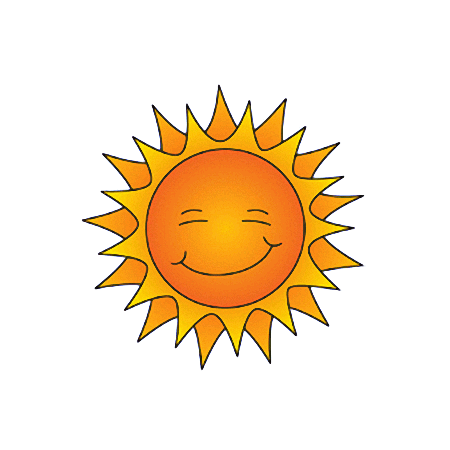 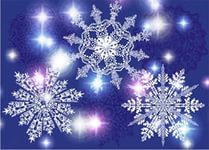 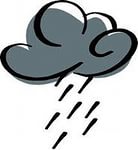 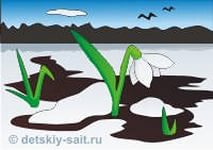 